Az óra céljai:Megismerjék a tanulók a karsztosodás kiváltó okait, annak folyamatát és a kialakuló felszínformákat.A logikus gondolkodás képességének fejlesztése, a képek és a leírások párosítása által. Vázlatkészítés gyakorlása, fejlesztése.Az óra céljai:Megismerjék a tanulók a karsztosodás kiváltó okait, annak folyamatát és a kialakuló felszínformákat.A logikus gondolkodás képességének fejlesztése, a képek és a leírások párosítása által. Vázlatkészítés gyakorlása, fejlesztése.Az óra céljai:Megismerjék a tanulók a karsztosodás kiváltó okait, annak folyamatát és a kialakuló felszínformákat.A logikus gondolkodás képességének fejlesztése, a képek és a leírások párosítása által. Vázlatkészítés gyakorlása, fejlesztése.Az óra céljai:Megismerjék a tanulók a karsztosodás kiváltó okait, annak folyamatát és a kialakuló felszínformákat.A logikus gondolkodás képességének fejlesztése, a képek és a leírások párosítása által. Vázlatkészítés gyakorlása, fejlesztése.Az óra céljai:Megismerjék a tanulók a karsztosodás kiváltó okait, annak folyamatát és a kialakuló felszínformákat.A logikus gondolkodás képességének fejlesztése, a képek és a leírások párosítása által. Vázlatkészítés gyakorlása, fejlesztése.Az óra céljai:Megismerjék a tanulók a karsztosodás kiváltó okait, annak folyamatát és a kialakuló felszínformákat.A logikus gondolkodás képességének fejlesztése, a képek és a leírások párosítása által. Vázlatkészítés gyakorlása, fejlesztése.Az óra céljai:Megismerjék a tanulók a karsztosodás kiváltó okait, annak folyamatát és a kialakuló felszínformákat.A logikus gondolkodás képességének fejlesztése, a képek és a leírások párosítása által. Vázlatkészítés gyakorlása, fejlesztése.IdőSzakaszok és célokTanulói tevékenységekTanári tevékenységekMunkaforma/MódszerTananyagok/EszközökMegjegyzések1’Jelentés. Adminisztáció.2’Ráhangolódás. Kirándulásélmények felelevenítése.Emlékeket sorolnak, amelyek kötődnek a tanári kérdéshez.Kérdést tesz föl:Emlékeitek szerint milyen mészkő, vagy dolomit alkotta tájon jártatok már?Milyen látványosságokkal találkoztatok ezeken a helyeken?plénum4’Meglévő ismeretek aktiválása. Az eddig tanult karsztokhoz kapcsolódó ismeretek előhozása.Mobiltelefonjuk segítségével szavakat küldenek a mentimeter.com honlapra, melyből az oldal szófelhőt generál.Kiadja a feladatot: Eddigi ismereteitek alapján írjatok olyan hegységeket, képződményeket, szakkifejezéseket, amelyek a mészkőhöz, dolomithoz kötődnek!Ezután koordinálja a munkát.plénumtanulók okostelefonjai-projektor+laptop+internet-wifi-1. mentimeter szófelhő feladatNem előre elkészített szófelhő, hanem dinamikusan változó a beküldések alapján! Érdemes az elején a megjelenítést kikapcsolni, hogy egymás szavait ne küldjék be mégegyszer. Érdemes figyelni a provokációra.5’Új anyag feldolgozása. A kémiai folyamat bemutatása.Jegyzetel.Előadás a táblánál. A karsztosodás kémiai folyamatának bemutatása a mészkő példáján. (víz+széndioxid>szénsav+mészkő>kálcium-hidrogén-karbonát; oldásos mállás>kiválás)frontális osztálymunka, egyéni munka, tanári demonstráció-tábla-krétaAz iskolai kőzetgyűjteményben található mészkő, dolomit bemutatása. 5’Új anyag feldolgozása - részösszefoglalás.Válaszol a feltett kérdésekre a jegyzetei és a meglévő tudása alapján.Kérdéseket tesz föl:Honnét származik a folyamathoz a víz?Honnét származik a folyamathoz a CO2?Milyen kőzetekkel reagál?Milyen anyag lehet a karbonátból kiváló anyag?Hol találkozunk ilyennel?A háztartásban hol találkozunk hasonlóval?Mivel takarítjuk el?Kérdve kifejtés10’Új anyag feldolgozása. Formakincsképződés megismerése.A tanulók egyénileg dolgoznak mobiljukkal a learningappsban. A feladat párkereső: képeket kell felszínformák leírásával párosítani.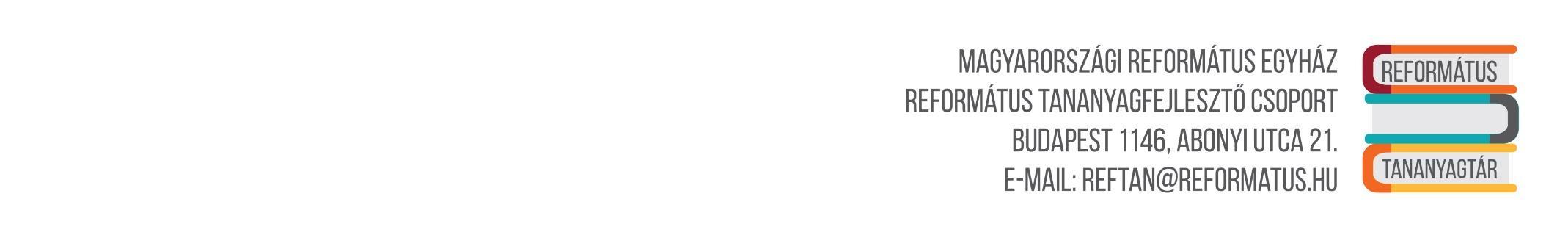 Koordinál.egyéni munka-BYOD-mobil-projektor+laptop+internet-wifi-2. Learning apps párkereső feladat: Karsztos képződmények párosításaváltozat: lehet párban is dolgozni kevesebb mobil esetén15’Ellenőrzés. Helyes megoldások rögzítése.Ellenőrzik a párosításokat és elemzik a kérdések alapján. Válaszolnak a kérdésekre és jegyzetelnek.Kérdéseket tesz föl. Irányít, helyesbít.Hogyan alakulhatott ki?Miért ilyen az alakja?Minek lehet még szerepe a kialakulásában?plénum3’Rögzítés. A tanult formakincs egy ábrán való összesítése.A projektoron megjelenő képen el kell helyezni a tanult karsztos formakincset a megfelelő helyre.Koordinálja a munkát. A projektoron megjelenő learningappsban a hozzárendelés képeken feladatot oldják meg közösen a diákok ötletei alapján. A háttér sematikus ábrán kell elhelyezni a tanult karsztos formakincseket.plénum-BYOD-mobil-projektor+laptop+internet-wifi-3. Learning apps hozzárendelés képeken: Karsztos formakincs elhelyezése hozzárendelés képeken feladatA tanulók jelentkezés és felszólítás alapján megadják a helyét (esetleg ők jönnek ki és viszik oda az egeret) a formakincs megnevezését a kivetítővel megjelenített képen.